GUÍA DE MATEMÁTICAS 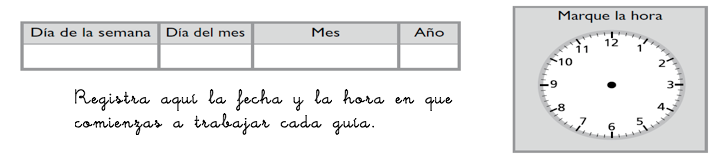 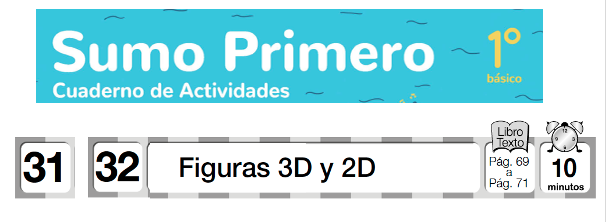 Nombre:Curso: 1°A   Fecha: semana N°33 y 34¿QUÉ APRENDEREMOS?¿QUÉ APRENDEREMOS?¿QUÉ APRENDEREMOS?Objetivo (s):OA9 Demostrar que comprenden la adición y sustracción de números de 0 a 20 progresivamente. Contenidos: Cuerpos geométricosObjetivo de la semana: Asociar figuras 3D con objetos del entorno a través del trabajo en sus cuadernos y guía, fomentando la utilización de  formas de buen trato (por ejemplo, saludar, despedirse, pedir por favor).Habilidad: Representar